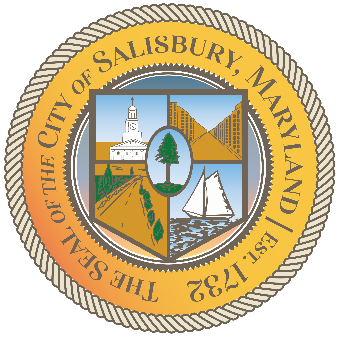 CITY OF SALISBURYHUMAN RIGHTS ADVISORY COMMITTEE MEETING AGENDA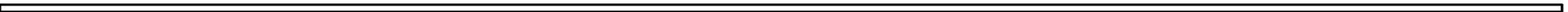 MEETING LINK— https://us02web.zoom.us/j/82398047738 Item I		Call to Order – Introductions and welcome                  Item II		Approval of February Meeting Minutes                          Item III             Current works for discussion                                            City of Salisbury Housing First ProgramRecent Hate Crime experienced by SU students, professors, and community membersItem IV 	Open public forum and current events                           March – Women History Month  Item V	AnnouncementsItem VI             Schedule next meeting and adjournMarch 10, 20226:00 p.m.Government Office Building Virtual Meeting